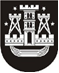 KLAIPĖDOS MIESTO SAVIVALDYBĖS TARYBASPRENDIMASDĖL KLAIPĖDOS MIESTO SAVIVALDYBĖS INFRASTRUKTŪROS PLĖTROS ĮMOKOS TARIFŲ NUSTATYMO IR KLAIPĖDOS MIESTO SAVIVALDYBĖS INFRASTRUKTŪROS PLĖTROS ĮMOKOS MOKĖJIMO IR ATLEIDIMO NUO JOS MOKĖJIMO TVARKOS APRAŠO PATVIRTINIMO2020 m. gruodžio 22 d. Nr. T2-286KlaipėdaVadovaudamasi Lietuvos Respublikos savivaldybių infrastruktūros plėtros įstatymo 4 straipsnio 2 dalimi ir 14 straipsnio 4 dalimi, Klaipėdos miesto savivaldybės taryba nusprendžia:Patvirtinti Klaipėdos miesto savivaldybės infrastruktūros plėtros įmokos tarifus:socialinės infrastruktūros plėtros įmokos tarifą, taikomą gyvenamiesiems pastatams, negyvenamiesiems viešbučių, administracinės, prekybos, paslaugų, maitinimo, transporto, kultūros, mokslo, gydymo, poilsio, sporto, religinės paskirties pastatams ir sporto paskirties inžineriniams statiniams, – 5,41 Eur už kvadratinį metrą;inžinerinės infrastruktūros plėtros įmokos tarifą, taikomą visiems statiniams, – 5,15 Eur už kvadratinį metrą.Patvirtinti inžinerinės ir socialinės savivaldybės infrastruktūros plėtros įmokos tarifų, taikomų prekybos paskirties pastatams, diferencijavimo koeficientą – 2,0.Patvirtinti Klaipėdos miesto savivaldybės infrastruktūros plėtros įmokos mokėjimo ir atleidimo nuo jos mokėjimo tvarkos aprašą (pridedama).Nustatyti, kad šis sprendimas įsigalioja 2021 m. sausio 1 d.Skelbti šį sprendimą Teisės aktų registre ir Klaipėdos miesto savivaldybės interneto svetainėje.Savivaldybės meras Vytautas Grubliauskas